Traitement du signal - AUDACITY« Audacity est un logiciel d’édition audio ainsi que d’enregistrement de sons numériques. Totalement gratuit, ce logiciel open-source est disponible pour Windows, MacOS, Linux et d’autres systèmes d’exploitation de type Unix. Audacity fut créé en 1999 par Dominic Mazzoni et Roger Dannenberg puis lancé en mai 2000 dans sa version 0.8. » source : Audacity.frPour plus d’infos ou pour télécharger le logiciel : https://audacity.fr/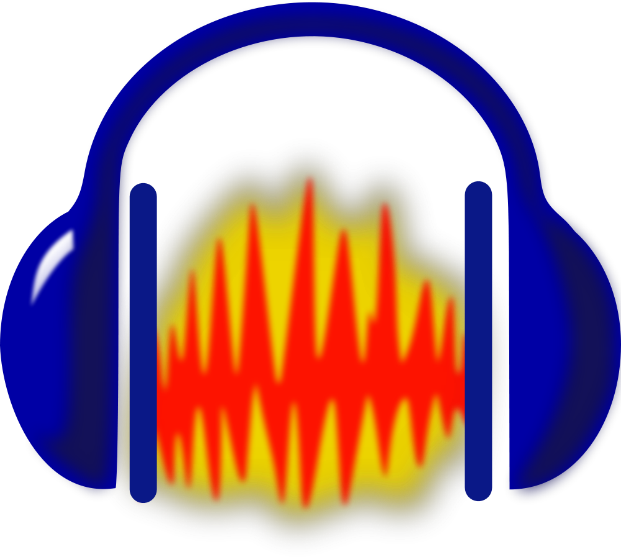 Il existe aussi une version sous Unix, pour l’installer : « sudo apt-get install audacity ».Dans cette étude expérimentale, le logiciel Audacity nous permettra de créer des sons numériques simples pour analyser leur constitution.Nous utiliserons aussi un logiciel d’édition binaire et hexadécimal de fichier afin d’observer le codage d’un fichier en hexadécimal. Nous utiliserons « HexEdit » sur les ordinateurs du lycée.Pour les machines sous Unix, nous pouvons utiliser « Bless », pour l’installer : « sudo apt-get install bless ».Signal sinusoïdalOuvrir Audacity.Cliquer sur « Générer/Tonalité » pour générer un signal avec les caractéristiques suivantes :Sinusoïde de fréquence 800Hz, de durée 3s et d’amplitude 0,3.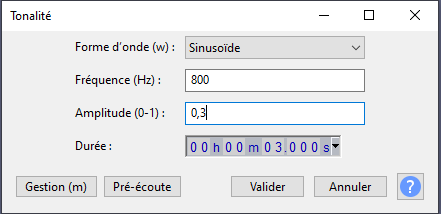 Renommer le signal en haut à gauche par sa fréquence (« 800 »).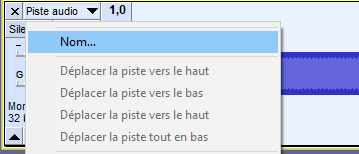 Écouter le signal en appuyant sur « Espace » ou sur le bouton « lecture ».Avec l'outil loupe ou la molette de la souris, zoomer au début du signal (à t = 0s) et mesurer la période du signal. Question 01 : 	Calculer alors la fréquence de ce signal pour vérifier que f = 800Hz.Ce son a été créé numériquement. Il n’est donc pas continu dans le temps et possède donc un nombre d’échantillon défini. Pour quantifier ce nombre d’échantillons, on parle de fréquence d’échantillonnage. Ici, elle est de 44100Hz, cela signifie qu’il y a 44100 échantillons par seconde.Question 02 : 	Calculer le nombre d’échantillon présents sur les 3 secondes du signal.Question 03 : 	Calculer le nombre de période de sinusoïde du signal sur ces 3 secondes.Question 04 : 	Calculer maintenant le nombre d’échantillon par période du signal.Un échantillon est un morceau de signal où sera codé son amplitude à un instant t. Cette amplitude est alors codée sur un certain nombre de bits (en général 8, 16 ou 32). On parle alors de résolution binaire. Ici, la résolution binaire est de 32 bits, cela signifie que chaque échantillon de ce signal est codé sur 32 bits.Question 05 : 	Calculer la taille que le fichier du signal prend sur 3 secondes puis convertir le résultat en octets.Dans le menu « Fichier », exporter le signal en « .WAV » avec un encodage « Signed 32-bits PCM » et, en cliquant droit sur le fichier exporté aller dans les propriétés.Question 06 : 	Relever la taille du fichier en octets observé dans les propriétés.Question 07 : 	Calculer la différence en octet entre la taille du fichier relevée (question 06) et celle calculée (question 05).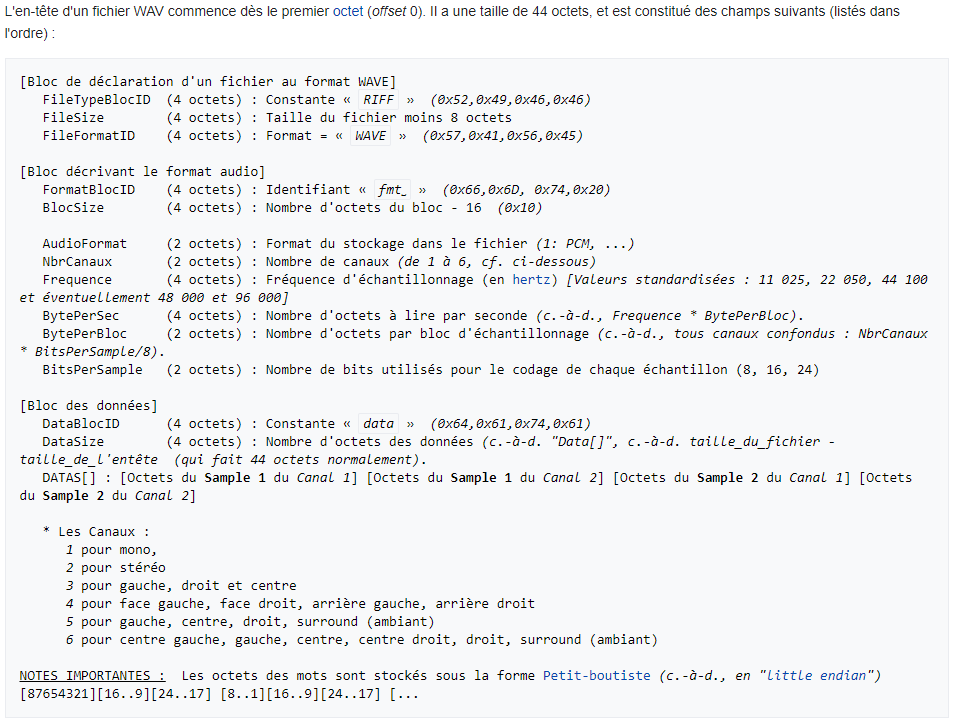 Question 08 : 	Grâce au détail ci-dessus de la constitution d’un fichier WAV, expliquer d’où provient la différence de taille du fichier trouvé à la question précédente.En gardant le signal précédent, générer les signaux suivants sur Audacity en les renommant par leur fréquence :Sinusoïde, 5 Hz, 3s, amplitude 0,6.Sinusoïde, 20000 Hz, 3s, amplitude 0,6.Ecouter les signaux un par un en activant le mode solo pour chaque piste avant de l’écouter. Question 09 : Expliquer ce qu’il se passe lors de l’écoute de ces sons. Ecouter maintenant le signal « 5 » et le signal « 20000 » en même temps en rendant silencieux le signal « 800 ». Question 10 : Expliquer ce qu’il se passe lors de l’écoute des deux sons en même temps. 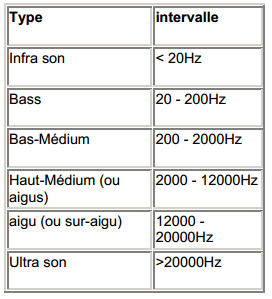 Créer des signaux sinus avec différentes fréquences et écouter leur combinaison (par exemple 2Hz, 5Hz et 200Hz). Il est aussi possible d’observer la forme du signal combiné en sélectionnant les pistes à combiner et allant dans « Piste/Mix/Mix et rendu vers une nouvelle piste ».Signal carréSupprimer tous vos signaux.Générer un signal carré de fréquence 4410 Hz, d’amplitude 0.6 et d’une durée de 3 secondes.Zoomer pour observer les échantillons.Question 11 : 	Calculer le nombre d’échantillon par période.Question 12 : 	Ce signal carré à la moitié de sa période en amplitude maximale et l’autre moitié en amplitude minimale. Donner la valeur de l’amplitude maximale et l’amplitude minimale.Exporter le son en fichier WAV avec un encodage « signed 16-bits PCM ».Ouvrir le fichier exporté avec le logiciel d’édition hexadécimal (HexEdit ou Bless pour Raspberry).Question 13 :	Par une capture d’écran, relever les 10 premières lignes de code hexadécimal et ASCII du fichier qui apparait sur le logiciel d’édition hexadécimal.Question 14 : 	Entourer en rouge sur la capture d’écran les octets affichés en hexadécimal et en ASCII qui composent l’en-tête du fichier WAV.Question 15 : 	Grâce au détail ci-dessus de la constitution d’un fichier WAV, relever les octets en hexadécimal qui codent le nombre d’octets des données du fichier (DataSize). Question 16 : 	Convertir ces octets en décimal en prenant soin de remettre les octets dans le bon ordre.Question 17 : 	Relever la taille du fichier dans ses propriétés et la comparer avec le résultat précédent.Le son a été exporté en encodage « signe 16-bits PCM », cela veut dire qu’un échantillon est codé sur 16 bits soit 2 octets. Question 18 : Relever les octets des 10 premiers échantillons.Question 19 : 	Expliquer ce qu’il est possible de remarquer sur ces octets de donnée.Question 20 : 	Convertir les 2 octets du premier échantillon en décimal en prenant soin de remettre les octets dans le bon ordre.Question 21 : 	Chaque échantillon étant codé sur 16 bits, calculer le nombre de valeur qu’un échantillon peut prendre.Un fichier encodé en « signed 16-bits PCM » veut dire que chaque échantillon est codé sur 16 bits et qu’il peut avoir une valeur négative (« signed » veut dire « signé », un nombre signé est un nombre avec un signe positif ou négatif). Ce codage de nombre signé permet donc d’aller d’une valeur négative à une valeur positive. Par exemple en encodage « signed 8-bits » on code des valeurs allant de -128 à +127 (soit 28 = 256 valeurs possibles).Question 22 : Avec un encodage « signed 16-bits », donner la valeur minimale et la valeur maximale qu’il est possible de coder.Les valeurs que prend un échantillon correspond à l’amplitude du signal à l’instant où se situe l’échantillon. Sur Audacity, l’amplitude du signal peut varier entre un minimum : -1 et un maximum : 1. Question 23 :	En regardant le premier échantillon sur Audacity, donner son amplitude.En binaire signé, on reconnait un nombre positif si le bit de poids fort est à 0. Question 24 : 	Retrouver (en effectuant un produit en croix par rapport aux amplitudes maximales et aux amplitudes mesurées) la correspondance de l’amplitude trouvée à la question 20 et celle trouvée à la question 23.Question 25 : 	Relever les 2 octets codant l’amplitude du sixième échantillon.Question 26 : 	En regardant le sixième échantillon sur Audacity, donner son amplitude.En binaire signé, on reconnait un nombre négatif si le bit de poids fort est à 1. Il est possible d’observer le code binaire du fichier dans le logiciel d’édition hexadécimal.Si le bit de poids fort est à 1 il faut alors effectuer plusieurs opérations pour trouver le nombre décimal correspondant et pas seulement le convertir. Il faut : Prendre le nombre binaire de la donnée.Effectuer l’opération « NOT » sur ce nombre (inverser chaque bit).Soustraire 1 au nombre binaire.Convertir le nombre binaire obtenu en décimal.On obtient une valeur décimal positive, il suffit alors de rajouter un signe négatif devant ce nombre.Cette méthode est appelée : « complément à deux ».Question 27 : 	Grâce à la méthode précédente, convertir les 2 octets codant l’amplitude du sixième échantillon en indiquant chaque étape.Question 28 : 	Retrouver la correspondance de l’amplitude trouvée à la question 25 et celle trouvée à la question 26.